PERBANDINGAN MODEL PEMBELAJARAN SNOWBALLTHROWING DENGAN MODEL PEMBELAJARAN    KONVENSIONAL TERHADAP HASIL BELAJARMENYUSUN BUKU BESAR SISWA KELASX SMK SWASTA NURUL AMALIYAHTANJUNG MOWARA T.A 2019/2020SKRIPSIOlehFANICA LUCKYANA161364021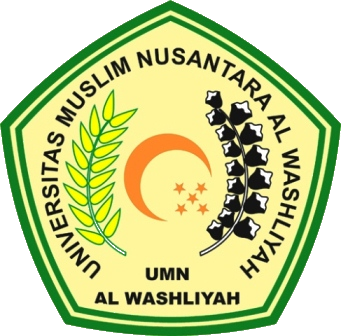 FAKULTAS KEGURUAN DAN ILMU PENDIDIKANUNIVERSITAS MUSLIM NUSANTARA AL-WASHLIYAHMEDAN 2019-2020PERBANDINGAN MODEL PEMBELAJARAN SNOWBALL THROWING DENGAN MODEL PEMBELAJARAN KONVENSIONAL TERHADAP HASIL BELAJARMENYUSUN BUKU BESAR SISWA KELASX SMK SWASTA NURUL AMALIYAHTANJUNG MOWARA T.A 2019/2020Skripsi  ini Diajukan sebagai Syarat Untuk Memperoleh Gelar Sarjana Pendidikan Pada Jurusan Pendidikan EkonomiProgram Studi Pendidikan AkuntansiOlehFanica Luckyana161364021FAKULTAS KEGURUAN DAN ILMU PENDIDIKANUNIVERSITAS MUSLIM NUSANTARA AL-WASHLIYAHMEDAN 2019-2020UNIVERSITAS MUSLIM NUSANTARA AL WASHLIYAHTANDA PERSETUJUANNAMA			: Fanica LuckyanaNPM				: 161364021JURUSAN			: Pendidikan EkonomiPROGRAM STUDI		: Pendidikan AkuntansiJENJANG PENDIDIKAN	: Strata Satu (S-1)JUDUL                                   	: Perbandingan Model Pembelajaran Snowball Throwing Dengan Model Pembelajaran Konvensional Terhadap Hasil Belajar Menyusun Buku Besar Siswa Kelas X SMK SWASTA NURUL AMALIYAH TANJUNG MORAWA, T.A 2019-2020.Pembimbing I,					Pembimbing IIDra. Nurjannah Dalimunte, M.Si		Isnan Nisa Nasution, S.Pd., M.PdNIDN 						NIDNDisetujui Oleh:Ketua Program Studi Pendidikan EkonomiDrs. Rijal M.PdNIP. 003012670